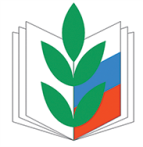 ПРОФСОЮЗ РАБОТНИКОВ НАРОДНОГО ОБРАЗОВАНИЯ И НАУКИ РОССИЙСКОЙ ФЕДЕРАЦИИЗАБАЙКАЛЬСКАЯ КРАЕВАЯ ОРГАНИЗАЦИЯ ПРЕЗИДИУМПОСТАНОВЛЕНИЕ20 января 2020 г.                        г. Чита                                               № 1	В целях популяризации профсоюзного движения, повышения уровня знаний о Профсоюзе, его деятельности, а также совершенствования форм и методов профсоюзной агитации, президиум краевой организации Профсоюза ПОСТАНОВЛЯЕТ:Провести с 20 января по 1 марта 2020 года краевой конкурс эссе «Я - в Профсоюзе!» (далее Конкурс), посвященный 30-летию Общероссийского Профсоюза образования.Утвердить Положение о проведении Конкурса (приложение № 1).Главному бухгалтеру крайкома (Притыко О.В.) предусмотреть финансовые средства для награждения победителей Конкурса (статья 1.7.«Проведение внутрисоюзных, территориальных и профессиональных конкурсов»).Контроль за исполнением настоящего постановления возложить на заместителя председателя краевой организации Поликарпову Н.А., заведующую общим отделом Балабон С.О.Председатель краевойорганизации Профсоюза                                                                 Е.В.ШестаковаПриложение № 1к постановлению Президиума  №1 от 20 января 2020 г.ПОЛОЖЕНИЕо краевом конкурсе эссе «Я - в Профсоюзе!», посвященном 30-летию Общероссийского Профсоюза образования1.      Общие положенияНастоящее Положение о проведении краевого конкурса эссе «Я в Профсоюзе» (далее – Положение) определяет порядок организации, проведения и подведения итогов конкурса.Краевой конкурс эссе «Я в Профсоюзе» (далее – Конкурс) проводится в рамках объявленного 2020 года Годом 30 - летия Общероссийского Профсоюза образования, в целях популяризации профсоюзного движения, повышения уровня знаний о Профсоюзе, его деятельности, а также совершенствования форм и методов профсоюзной агитации.Конкурс проводится краевым комитетом Профсоюза.Участники Конкурса:  члены Забайкальской краевой организации Профсоюза.   2.      Основные задачи КонкурсаОсновными задачами Конкурса являются:- повышение информационно-пропагандистской работы в профсоюзных организациях;- формирование активной жизненной позиции у членов Профсоюза;- выявление и поддержка заинтересованной и талантливой молодежи. 3.      Порядок и сроки проведения КонкурсаРуководство конкурсом и отбор работ осуществляет краевой комитет Профсоюза.Материалы направляются на электронную почту краевой организации obkom.chita@mail.ru   до 1 марта 2020.4.      Критерии оценки конкурсных работОценка работ, представленных на Конкурс, производится 
по 5-бальной системе за каждый критерий:- ясность и логичность изложения;- содержательность и оригинальность излагаемого материала;- описание и выражение своей позиции в отношении профсоюзной деятельности. 5.      Требование к работамНа конкурс принимаются индивидуальные авторские работы (эссе). В них может быть отражена роль Профсоюза в жизни автора и вклад автора в деятельность Профсоюза: его отношение к организации, её истории,  личные достижения в общественной работе, участие в коллективных действиях, конкурсах и проектах и др. Объем эссе не должен превышать 3-х страниц компьютерного текста в формате Word с использованием шрифта TimesNewRoman, 14 размера, с одинарным значением междустрочного интервала.Эссе принимаются в электронном виде с указанием автора (ФИО, место работы (учебы), должность), названия эссе, указанием первичной (районной) профсоюзной организации, контактных данных (электронной почты, телефона). 6.      Подведение итогов и награждениеИтоги конкурса подводятся специалистами аппарата краевого комитета Профсоюза с 1 по 5 марта 2020 года.Победители конкурса награждаются дипломами и денежными премиями, которые устанавливаются президиумом краевого комитета Профсоюза.Руководители первичных организаций Профсоюза, члены которых принимали активное участие в Конкурсе, награждаются благодарственным письмом президиума  краевой организации Профсоюза. Лучшие работы, представленные на Конкурс, публикуются в газете «Думы Забайкальского учителя», размещаются на сайте Забайкальской краевой организации Профсоюза.  О проведении краевого конкурса эссе «Я - в Профсоюзе!», посвященного 30-летию Общероссийского Профсоюза образования